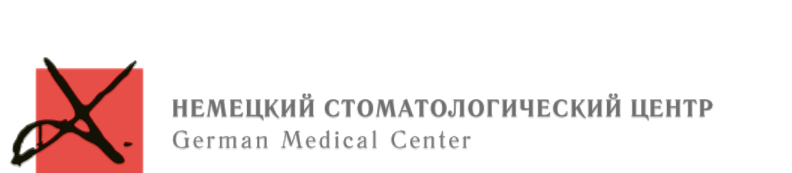 Сведения о страховых медицинских организацияхВ ООО «Джерман Медикал Центр» помощь в рамках ОМС не оказывается.Список компаний, с которыми сотрудничает клиника в рамках ДМС: АО "СОГАЗ" СОАО "ВСК" IBG АО "Страховая бизнес группа" OOO СК Согласие ООО "Британский Страховой Дом" ПАО «Группа Ренессанс Страхование» СК "Капитал-Полис OOO СК «УРАЛСИБ Страхование» АО «АльфаСтрахование» OOO СК «Альянс Жизнь»